UNIVERSITY DEPARTMENT OF MATHEMATICSSIDO KANHU MURMU UNIVERSITY, DUMKACBCS PATTERN SYLLABUSW.E.F. SESSION: 2020-2022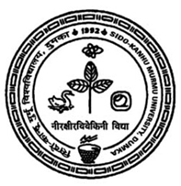 M. Sc / M. A.   MATHEMATICSUNIVERSITY DEPARTMENT 	OF MATHEMATICS, SIDO KANHU MURMU UNIVERSITY, DUMKACBCS PATTERN SYLLABUS (P.G. LEVEL) W.E.F SESSION: 2020-2022Semester-wise distribution of Courses, Credits, Lectures and Marks:(Dr.S.N.Adhikary)				  (Dr.  M. R.  Hassan)			(Dr.N.K.Singh)Head, Univ. Deptt.				Head, Dept. of Maths.			      Memberof Mathematics &				S.M.College, BhagalpurChairman					T.M.Bhagalpur Univ. Bihar                                                                                        External Expert  (Dr.D.N.Garain)				(Dr.  Ziaul Hoque)	        Member					      MemberUNIVERSITY DEPARTMENT OF MATHEMATICS, SIDO KANHU MURMU UNIVERSITY, DUMKACBCS PATTERN SYLLABUS (P.G. LEVEL) W.E.F SESSION: 2020-2022Semester-wise distribution of Courses, Credits, Lectures and Marks:(Dr.S.N.Adhikary) 				 (Dr.  M.  R. Hassan)			(Dr.N.K.Singh)Head, Univ. Deptt.				Head, Dept. of Maths.			      Memberof Mathematics &				S.M.College, BhagalpurChairman					T.M.Bhagalpur Univ. Bihar                                                                                        External Expert  (Dr.D.N.Garain)				(Dr. Ziaul Hoque)	        Member					      MemberUNIVERSITY DEPARTMENT OF MATHEMATICS, SIDO KANHU MURMU UNIVERSITY, DUMKACBCS PATTERN SYLLABUS (P.G. LEVEL) W.E.F SESSION: 2020-2022Semester-wise distribution of Courses, Credits, Lectures and Marks:Note: OEC means OPEN ELECTIVE COURSE(Dr.S.N.Adhikary)				(Dr.  M.  R.  Hassan)			(Dr.N.K.Singh)Head, Univ. Deptt.				Head, Dept. of Maths.			      Memberof Mathematics &				S.M.College, BhagalpurChairman					T.M.Bhagalpur Univ. Bihar                                                                                        External Expert  (Dr.D.N.Garain)				(Dr. Ziaul Hoque)	        Member					      MemberUNIVERSITY DEPARTMENT OF MATHEMATICS, SIDO KANHU MURMU UNIVERSITY, DUMKACBCS PATTERN SYLLABUS (P.G. LEVEL) W.E.F SESSION: 2020-2022Semester-wise distribution of Courses, Credits, Lectures and Marks:(Dr.S.N.Adhikary)				 (D. M. R.  Hassan)		             (Dr.N.K.Singh)Head, Univ. Deptt.				Head, Dept. of Maths.			      Memberof Mathematics &				S.M.College, BhagalpurChairman					T.M.Bhagalpur Univ. Bihar                                                                                        External Expert  (Dr.D.N.Garain)				(Dr. Ziaul Hoque)	        Member					      MemberUNIVERSITY DEPARTMENT OF MATHEMATICSSIDO KANHU MURMU UNIVERSITY, DUMKACBCS PATTERN SYLLABUSW.E.F. SESSION: 2020-2022M. Sc / M. A.   MATHEMATICSSEMESTER – I (DETIALS DESCRIPTION)UNIVERSITY DEPARTMENT OF MATHEMATICS, SIDO KANHU MURMU UNIVERSITY DUMKA      CBCS PATTERN SYLLABUS ( P. G. LEVRL ) W.E.F. SESSION:  2020-2022SEM - ICOURSE CODE – FCMATH 01TITLE – FOUNDATION COURSE IN MODERN ALGEBRACREDITS – 5,FULL MARKS – 70,PASS MARKS – 32,TIME – 3 HOURSNine Questions be set, out of which candidates are required to answer 5 Questions. Question No- 1 is Compulsory consisting seven short answer type Questions each of  2 marks, rest four Questions each of  14 marks will be required to answer selecting one from each group.UNIT – I. GROUP :Cayley’s Theorem, class equation, maximal subgroups, Composition series of a group and Jordan – Holder Theorem, Solvable groups, Commutator subgroups of  a group, Direct product, External and internal Direct products, Cauchy’s Theorem on abelian groups, Cauchy’s Theorem, Syllow’sTheorem.	(2 Questions )UNIT –II.RING :Ring, ideals, prime and maximal ideals, quotient rings,  unique factorization domain, principal ideal domain, Euclidean domain, Polynomial rings and irreducibility criteria, Fields, Finite fields, Field extension, GaliosTheory.										   (2 Questions )UNIT – III. VECTOR SPACE  :Vector Spaces, subspaces, linear dependence, basis, Dimension, Algebra of linear transformations, matrix representation of linear transformations, change of  basis, canonical forms, diagonal forms, triangular form, Jordan form.								( 2 Questions )UNIT – IV  MODULES  :Modules, submodules, 	Direct sum of submodules, Homomorphism of  modules, Quotient modules, cyclic  modules, Fundamental Theorem on finitely generated modules over Euclidean rings.		(2 Questions )REFERENCES  :Basic Algebra		:	P. B. Bhattacharya, S. K. Jain and  S. R. NagpalModern Algebra	:	A. R. VasisthaTopics in Algebra	:	I. N. Herstein (Willey Eastorbltd )Algebra			:	M. Artin( Prentice Hall – India )Algebra			:	P. M. Cohn (Johnwiley& sons )	UNIVERSITY DEPARTMENT OF MATHEMATICS, SIDO KANHU MURMU UNIVERSITY DUMKACBCS PATTERN SYLLABUS (P. G. LEVRL) W.E.F. SESSION: 2020-2022SEM - ICOURSE CODE – CCMATH 02,  (CC = Core Course)	TITLE –  REAL  ANALYSISCREDITS – 5,  FULL MARKS – 70,  PASS MARKS – 32,TIME – 3 HOURSNine Question will be set, out of which candidates are required to answer 5 Questions. Question No- 1 is compulsory consisting seven short answer type Questions each of  2 marks, rest four Questions each of  14 marks will be required to answer selecting one from each group.UNIT – I Real number system as a complete ordered field, Archimedean property, Supermum, infimum, Bolzano Weisstrass Theorem, Heine Borel Theorem, Continuity, Uniform Continuity, Differentiability, Mean Value Theorem.									           (2 Questions )UNIT – II Sequence and series of  functions, Pointwise and Uniform convergence, Cauchy criterion uniform convergence, Weierstrass M-test, Abel’s and Dirichlet’s test for uniform convergence, Uniform convergence and differentiation, Weiestrass approximation Theorem.													          (2 Questions )UNIT – III  Riemann ( Stieltjes ) Integral  :Partition, Refinement, Riemann Integral, Riemann – Stieltjes  Integral, Riemann sum associated with Partition P, Fundamental Theorem of  Integral calculus, First meanvalue Theorem, Riemann criterion, Darboux Theorem, Lebesgue – Vitali Theorem, Improper Riemann Integral, Euler Theorem, Types of  Improper Integrals and Their Convergence, divergence, absolute convergence, Conditional convergence conditions.		         (2 Questions )UNIT – IV Function of  Several real Variables , Notion of  neighbourhood of  a point in the Euclidean Space, Inner limit, simultaneous limit and Repeated limit and Continuity, Differentiation for real functions of  Several real Variables and of  Vector Valued functions, partial derivative, derivative as a linear transformation.	(2 Questions)REFERENCES  :Mathematical Analysis		:	S. C. Malik &SabitaAroraMathematical Analysis		:	ApostolReal Analysis			:	J. N. SharmaMathematical Analysis		:	Walter RudinUNIVERSITY DEPARTMENT OF MATHEMATICS, SIDO KANHU MURMU UNIVERSITY DUMKACBCS PATTERN SYLLABUS ( P. G. LEVRL ) W.E.F. SESSION:  2020-2022SEM - ICOURSE CODE – CCMATH 03TITLE – COMPLEX  ANALYSISCREDITS – 5,  FULL MARKS – 70,  PASS MARKS – 32,TIME – 3 HOURSNine Questions will be set, out of  which candidates are required to answer 5 Questions. Question No- 1 is compulsory consisting seven short answer type Questions each of  2 marks, rest four Questions each of  14 marks will be required to answer selecting one from each group.UNIT – I  Analytic function, conjugate and harmonic function, Cauchy – Riemann equation ( in both forms ), NASC for a Function to be analytic, construction of  an analytic function, Relevant problems.Complex Integration, Complex line integral, Cauchy’s Goursat Theorem,  Cauchy’s integral formula, Higher order derivatives, Morera’s Theorem, Cauchy’s inequality and Lioville’s Theorem, Poisson’s integral formula.Mobius Transformation, path, Smooth path, Piecewise Smooth, Angle between paths, Angle preservation property, Conformal mappings, Linear fractional transformation, Mobius- Transformation, Translation, Inversion, Dilation, Rotation, cross ratio, Symmetric points, Orientation and related Theorems, Symmetric principle, Orientation principle,											( 2 Questions )UNIT – II Power Series representation of  an analytic function, Absolute convergence of  a power series, Radius of  Convergence and sum function of  a power series, Taylor’s Theorem, Laurent’s Theorem, Relevant problems.(2 Questions )UNIT – III Zero of  a function, order of  zero, Singularities of  an  analytic function, Types of  Singularities, poles and zeros, Limiting point of  zeros and poles, Riemann’s Theorem on removable Singularities,Weierstras’s Theorem, Relevant problems.Calculus of  Residue at a pole, Residue at infinity, Cauchy’s Residue Theorem, Computation of  residue at finite Pole, Jordan’s Lemma, Evaluation of  real definite integrals by contour integration, Integration round unit circle, Evaluation of  integral, Evaluation of  integral of  typewhen no pole of  f(z) lies on the real line.										(2 Questions )UNIT – IVIntegrals of  the  form    or     when m>0.			Indenting the contours having poles on real axis, Integration involving many Valued functions, Quadrant and Sector contours.																( 2 Questions )REFERENCES  :Introduction to Complex Analysis	:	H. A. Priestly ( Clarendon press, Oxford, 1990 )Functions of  one Complex Variable	:	J. B. Conway  (Narosa publishing House, 1980 )Real & Complex Analysis		:	Walter Rudin  ( MC Graw Hill Book Co. 1966 )Foundations of  Complex Analysis	:	S. Ponnusamy (Narosa publishing House, 1997 )Complex Function Theory		:	D. Sarason  ( Hindustan Agency, Delhi – 1994 )Complex Variable			:	J. N. SharmaComplex Variable			:	Goel& GuptaUNIVERSITY DEPARTMENT OF MATHEMATICS, SIDO KANHU MURMU UNIVERSITY DUMKACBCS PATTERN SYLLABUS ( P. G. LEVRL ) W.E.F. SESSION: 2020-2022SEM - ICOURSE CODE – CCMATH 04TITLE – METRIC  AND  TOPOLOGYCREDITS – 5,  FULL MARKS – 70,  PASS MARKS – 32,TIME – 3 HOURSNine Questions will be set, out of  which candidates are required to answer 5 Questions. Question No- 1 is compulsory consisting seven short answer type Questions each of  2 marks, rest four Questions each of  14 marks will be required to answer selecting one from each group.UNIT – I. Metric Space  :Convergent and Cauchy sequences, complete  metric spaces.Cantor Intersection Theorem, Baire’s Category theorem, contraction mapping, Banach fixed point Theorem, Continuity, Completeness and Connectedness.															(2 Questions )UNIT – II  Topological Space.  :Definition and examples of topological spaces, open sets, closed sets, neighbourhood, Limit points, Derived sets, Closure andInterior of a set, comparision of  topologies. Subspaces, Base and subbase, Continuity and Homeomorphism.									              (2 Questions)UNIT – III  		Notion of Compactness and Connectedness.							(2 Questions)UNIT – IV Separation axioms ( To, T1,T2,T3, &T4)						(2 Questions )REFERENCES  :Introduction to Modern & Topology	:	G. F. SimmonsAdvanced General Topology		:	Dr. K. K. JhaTopology				:	J. N. Sharma Topology				:	MunkersIntroduction to General Topology	:	K. D. Joshi (Wiley Eastern Ltd )General Topology			:	KelleyUNIVERSITY DEPARTMENT OF  MATHEMATICSSIDO KANHU MURMU UNIVERSITY, DUMKACBCS PATTERN SYLLABUS W.E.F. SESSION: 2020-2022M. Sc / M. A.   MATHEMATICSSEMESTER – II( DETIALS DESCRIPTION )UNIVERSITY DEPARTMENT OF MATHEMATICS, SIDO KANHU MURMU UNIVERSITY DUMKACBCS PATTERN SYLLABUS ( P. G. LEVRL ) W.E.F. SESSION: 2020-2022SEM - IICOURSE CODE  –  ECMATH 05TITLE –   COMPUTER  C++  AND  MAT  LABCREDITS – 5,  FULL MARKS – 70,  PASS MARKS – 32,TIME – 3 HOURSNine  Questions  will  be  set,  out  of  which  candidates  are  required  to  answer  5  Questions. Question  No- 1  is compulsory consisting seven short answer type Questions each of  2 marks, rest four Questions each of  14  marks will  be  required  to  answer  selecting  one  from  each  group.UNIT- IOOP Paradigm: Comparison of Programming paradigms, Characteristics of Object– Oriented Programming Languages, Object – based programming  languages C++,  Brief History  of  C++, Structure of a C++ program, Difference between C and C++, - cin, cout, new,  delete   operators, ANSI/ISO Standard C++, Comments, Working with Variables and const Qualifiers. Enumeration, Arrays and Pointer.		                                                                 (2 Questions )UNIT IIImplementingoops conceptsin C++Objects,Classes, Encapsulation, Data    Abstraction,   Inheritance, Polymorphism, Dynamic Binding, Message Passing, Default Parameter Value,  Using   Reference variables with Functions.																		(2 Questions )UNIT- III  Introduction to MAT  LAB,  Elementary  MATH  Built – in Functions, Creating Arrays, one dimensional and  Two Dimensional arrays, Variables, Strings, Mathematical operations with arrays, Sriptfiles, Two dimensional plots, Functions  and Function  files.														            ( 2 Questions )UNIT – IV  Programming in MAT  LAB,  Relational and Logical operators, Conditional statements, the switch-case statement, Loops, Nested Loops and Nested conditional statements, The break and continue commands, Polynomials, Curve Fitting and Interpolation, Applications to Numerical Analysis.									          ( 2 Questions )REFERENCES  :MAT  LAB  An  Introduction  with  Applications	:	Amos  Gilat  (Wiley  India )Programmingin C++					:	J. B. DixitLet usC++						:	Yashavant P. KanetkarUNIVERSITY DEPARTMENT OF MATHEMATICS, SIDO KANHU MURMU UNIVERSITY DUMKACBCS PATTERN SYLLABUS ( P. G. LEVRL ) W.E.F. SESSION: 2020-2022COURSE CODE – CCMATH 06TITLE –  ODE, PDE  AND  INTEGRAL  EQUATIONCREDITS – 5,  FULL MARKS – 70,  PASS MARKS – 32,TIME – 3 HOURSNine Questions will be set, out of  which candidates are required to answer 5 Questions. Question No- 1 is compulsory consisting seven short answer type Questions each of  2 marks, rest four Questions each of  14 marks will be required to answer selecting one from each group.UNIT – I  Existence and Uniqueness of  solutions of  Initial value problems for first order Ordinary differential equations,Singular solutions of  first order ODEs, system of  ODEs.			( 2 Questions )UNIT – II  Lagrange and Charpit methods for solving first order PDEs, Cauchy problem for first order PDEs.	  (2 Questions )UNIT – III  Classification of  second order PDEs, General Solution of  higher order PDEs with constant Co-efficients, Method of  Seperation of Variables for the solution of Lapace, Heat and Wave equations.																				( 2 Questions )UNIT – IV.INTEGRAL  EQUATION  :Linear Integral equation of  first and second kind of  Fredhom and Voltra type, solutions with Separable kernels.Characteristic number and eigen functions ,resolvent kernel.											( 2 Questions )REFERENCES  :Partial Differential Equation			:	R. K. Gupta  ( Fourth Edition – 2012 )Ordinary and Partial Differential Equation	:	M. D. RajsinghaniaMethod of  Mathematical Physics		:	Hilbert & Courant Integral Equations				:	Shanti Swarup and Shiv Raj SinghUNIVERSITY DEPARTMENT OF MATHEMATICS, SIDO KANHU MURMU UNIVERSITY DUMKACBCS PATTERN SYLLABUS ( P. G. LEVRL ) W.E.F. SESSION: 2020-2022SEM - IICOURSE CODE – CCMATH 07TITLE –  ANALYTICAL  DYNAMICS &  CALCULUS  OF  VARIATIONCREDITS – 5,  FULL MARKS – 70,  PASS MARKS – 32,TIME – 3 HOURSNine Questions will be set, out of which candidates are required to answer 5 Questions. Question No- 1 is compulsory consisting seven short answer type Questions each of  2 marks, Rest four Questions each of  14 marks will be required to answer selecting one from each group.UNIT – I. LAGRANGIAN DYNAMICS  :Generalized Co-ordinates, Holonomic and Non – Holonomic  Systems, Scleronomic and Rhenomic systems, Generalized Components of  effective force, impulse.Lagranges equation of first and second kind, Energy equation for conservative  fields.					             ( 2 Questions )UNIT – II.EQUATIONS  OF  HAMILTON  AND  ROUTH  :Hamilton’s canonical equation, Equation of  energy from Hamilton’s equation.Cyclic Co-ordinates, Routh’s equations, Jacobi – Poisson Theorem, Theory of  small Oscillations.										( 2 Questions )UNIT – III.VARIATIONAL  PRINCIPLE  IN  DYNAMICS  AND  BRACKETS  :Hamilton’s principle, Principle of  least action, Two dimensional motion of  rigid body, Euler’s dynamical Equations for the motion of  a rigid body about an axis.Lagrange brackets and Poisson brackets, Invariance of  Lagrange brackets and Poisson brackets under Canonical Transformation, Jacobi’s equation, Hamolton - Jacobi’s equations, Jacobi’s Theorem.											( 2 Questions )UNIT – IV.CALCULUS  OF  VARIATIONS  :Fundamental lemma of  Calculus of  Variation, Euler – Lagrange equation, Conditional extremum, Application to minimum surface of  revolution, Brachistochrone problems, Isoperimetric problems and geodesics, Variational methods for boundary value problem in ordinary and partial differential  equation.									( 2 Questions )REFERENCES  :Classical Mechanics		:	H. GoldsteinCalculus of  Variation		:	C. Fox Higher Dynamics		:	R. K. ChoudharyRigid Dynamics	- II		:	Dr. P. P. GuptaClassical Mechanics		:	Gupta and Sharma  (Pragati Prakashan Meerut )Classical Mechanics of  particles and Rigid bodies  :  R. C. GuptaUNIVERSITY DEPARTMENT OF MATHEMATICS, SIDO KANHU MURMU UNIVERSITY DUMKACBCS PATTERN SYLLABUS ( P. G. LEVRL ) W.E.F. SESSION: 2020-2022SEM - IICOURSE CODE – CCMATH 08TITLE –   NUMERICAL  ANALYSIS&  THEORY  OF  NUMBERS CREDITS – 5,  FULL MARKS – 70,  PASS MARKS – 32,TIME – 3 HOURSNine Questions will be set, out of  which candidates are required to answer 5 Questions. Question No- 1 is compulsory consisting seven short answer type Questions each of  2 marks, rest four Questions each of  14 marks will be required to answer selecting one from each group.UNIT – I  Numerical Solution of  algebraic equations, Method of  Iteration and Newton – Raphson method, Rate of  Convergence, Solution of systems of  linear algebraic equations using Gauss elimination and Gauss – Seidel Methods. Finite differences, Lagrange, Hermite and Spline Interpolation.												(2 Questions )UNIT – II  Numerical differentiation and Integration, Numerical Solution of  ODEs using Picard, Euler, modified  Euler and  Runge – Kutta  methods.																		(2 Questions )UNIT – III  Divisiblity, The division algorithm, Gcd, Euclidean algorithm for gcd, L.C.M, representation of  Integers, prime Number, Composite number, The Fundamental Theorem of arithmetic, Unique factorization Theorem, Fermat number, Congruence, Complete system of  residues modulo, Linear Diophantine equation, Linear Congruences, The Chinese remainder Theorem, System of  Linear Congruences in two unknowns, Wilson’s Theorem, Fermat’s LittleTheorem.											( 2 Questions )UNIT – IV  Arithmetic function, Multiplicative arithmetic function, Euler ф– function, Reduced  residue system modulo m, Euler’s Theorem. Order of  a  modulo m, Primitive roots, solution of Congruences, Degree of  Congruences, Lagrange’s Theorem, The function Ʈ and σ , Mӧbius μ function, Mӧbius inversion formula.																					(2 Questions )REFERENCES  :Numerical Analysis : Goyal and MittalNumerical Analysis :James B. ScarboroughCalculus of Finite differences and Numerical Analysis : Gupta and MallikThe Theory of Numbers : Irvan Niven, Herbert S. Zuckerman & Hugh L. MontgomeryLectures on Elementary Number Theory : T. M. Karade, J. N. Salunke, K. D. Thengane & Maya S BendreM. Sc / M. A.   MATHEMATICSSYLLABUS BASED ON CBCS SEMESTER SYSTEMPOST GRADUATE COURSEW.E.F. THE SESSION:  2020-2022SEMESTER – III                                   (DETIALS DESCRIPTION )UNIVERSITY DEPARTMENT OF MATHEMATICS, SIDO KANHU MURMU UNIVERSITY DUMKACBCS PATTERN  SYLLABUS ( P. G. LEVRL ) W.E.F. SESSION: 2020-2022SEM - IIICOURSE CODE – OPEN ELECTIVE 09 (For Physics/Chem/Bot/Zool Students)TITLE –  TENSOR  CALCULUS  &  INTEGRAL TRANSFORM  CREDITS – 5,  FULL MARKS – 70,  PASS MARKS – 32,	TIME – 3 HOURSNine Questions will be set, out of which candidates are required to answer 5 Questions. Question No- 1 is compulsory consisting seven short answer type Questions each of  2 marks, rest four Questions each of  14 marks will be required to answer selecting one from each group.TENSOR  CALCULUS  :  UNIT – I  Summation convention, Dummy Suffix, Real Suffix, Kronecker delta, Transformation of  Co-ordinates, covariant and contravariant Vectors and Tensors, Symmetric and Antisymmetric Tensors, Addition of  Tensors, Outer Product and Inner product of  Tensors, contraction, Quotient law of  Tensor, Reciprocal symmetric Tensor.  (2 Questions)UNIT – II Riemannian metric, Fundamental Tensor, Associate Tensor, Christoffel symbols, Geodesic, differential equation of  geodesic.																		(2  Questions)INTEGRAL  TRANSFORM  :UNIT – III   Laplace transform of  elementary functions, simple properties of  Laplace transform, Shifting Theorem, Laplace Transform of  derivatives, integrals, Inverse Laplace Transform, application of Laplace Transform in finding Solution of  Ordinary differential equation. 					 (2 Questions)UNIT – IV   Fourier sine and cosine transform, General Fourier transforms, Properties of  Fourier transforms, Inversion Theorem, Convolution Theorem, application of Fourier transform in the solution of  physical problems and Evaluation of  Integrals.																													( 2 Questions )REFERENCES  :Integral transform					:	A.R.Vashitha & R.K.GuptaThe Theory of  Relativity				:	Goyal and GuptaTensor Calculus						:	BarrystainTensor Calculus and Riemannian Geometry		:	D. C. AgarwalUNIVERSITY DEPARTMENT OF MATHEMATICS, SIDO KANHU MURMU UNIVERSITY DUMKA CBCS PATTERN  SYLLABUS ( P. G. LEVRL ) W.E.F. SESSION: 2020-2022SEM - IIICOURSE CODE – CCMATH 10TITLE –   MEASURE  THEORY&  FUNCTIONAL ANALYSIS  CREDITS – 5,  FULL MARKS – 70,  PASS MARKS – 32,TIME – 3 HOURSNine Questions will be set, out of  which candidates are required to answer 5 Questions. Question No- 1 is compulsory consisting seven short answer type Questions each of  2 marks, rest four Questions each of  14 marks will be required to answer selecting one from each group.UNIT – I  Lebesgue Outer and Inner measure and their properties, properties of  a measurable set, Measurable functions and  their properties, limit sup. , limit inf.  And limit of  sequence of  Measurable functions.		                 						 	( 2 Questions )UNIT – II  Characteristic function, Simple function, Canonical representation of  Simple function, Integral of  Simple function,Some Important Theorems :-Fatou’s Lemma, monotone Convergence Theorem, Bounded and dominated Convergence Theorem, Monotone Convergence Theorem.The general Lebesgue Integral, Convergence in measure, Cauchy sequence in measure, Function of  Bounded Variation.								(2 Questions )UNIT – III  Definition and Examples of  Normed linear space, Basic properties of  Norm function,Convergent and Cauchy Sequences, Definition and Examples of  Banach space, Example of  a  normed linear space which is not a banach Space, subspace and quotient space of  a normed linear space, Completeness, equivalent norms.	  									       	(2 Questions )	                                                             UNIT – IV  Transformation on Normed linear space, Bounded linear transformations on  Normed  linear space, Dual space with  Examples.Inner product spaces, Hilbert spaces, Orthonormal sets, Bessel’s inequality, Complete Orthonormal sets.										 (2 Questions)                                                                                        REFERENCES  :Measure Theory				:	K. P. GuptaMeasure Theory				:	P. R. HalmosMeasure Theory and Integration			:	S. K. BerberianIntroduction of  Functional Analysis with Application	:	E. KreyszigFunctional Analysis					:	A. R. Vasishtha& J. N. Sharma Introduction of  Modern Analysis and Topology		:	G. F. SimmonsUNIVERSITY DEPARTMENT OF MATHEMATICS, SIDO KANHU MURMU UNIVERSITY DUMKA CBCS PATTERN SYLLABUS ( P. G. LEVRL ) W.E.F. SESSION: 2020-2022SEM - IIICOURSE CODE – ECMATH 11 (A)TITLE –   ADVANCED  DISCRETE  MATHEMATICSCREDITS – 5,  FULL MARKS – 70,  PASS MARKS – 32,TIME – 3 HOURSNine Questions will be set, out of  which candidates are required to answer 5 Questions. Question No- 1 is compulsory consisting seven short answer type Questions each of  2 marks, rest four Questions each of  14 marks will be required to answer selecting one from each group.UNIT – I.  MATHEMATICAL  LOGIC  :Statement, negation of  a statement, Conjunction, disjunction, conditional and biconditional Statement, Truth Tables, Tautology andContradiction, Equivalent Statement, Law of  dualities, functionally complete set of  Operations, Quantifier, Argument.															( 2 Questions )UNIT – II.   LATTICES AND BOOLEAN  ALGEBRA  :POSET, Hasse diagrams, Mimimal and Maximal elements, Least and greatest elements,  Lattice as partially ordered set, Some properties of  Lattices, Lattice as Algebraic System, Sublattice, Complete and Complemented  lattice,Cover of an element, Atoms and Irreducible elements, Distributed and modularLattice.			Introduction to Boolean Algebra, Subalgebra, Boolean Algebra as Lattice, Representation Theorem for finite Boolean Algebra, Boolean function, Conjugate normal form, Minimization of Boolean function/Karnaugh Maps, switching circuits And  logic circuits.															( 2 Questions )	GRAPH  THEORY  :UNIT – III  Graph, Isomorphic Graph, Subgraphs and Complements, Walk, Path and circuits, Connected graph and Components, Operations on graphs, Special graphs, Eulerian graphs, Hamiltonian graphs, Weighted graphs, Planer Graphs, Map and Region, Euler’s formula, detection of  planarity, Non planer graphs.							 														(2 Questions)UNIT – IV  Trees, Distance and centre in a tree, Rooted trees and Binary trees,  Spanning trees, fundamental circuits, minimal( Shortest ) Spanning trees, edge connectivities, Vertex connectivity and seperability,  incident matrix, adjacency matrix, Path matrix, circuit matrix,  Directed Graph-  basic definition and concepts, Euler digraphs, A cyclic digraphs, matrices in Digraphs. colouring of  graphs, five colour problem.																			 		 ( 2 Questions )        REFERENCES  :Discrete Mathematics			:	M. K. GuptaElement of  Discrete Mathematics	:	C. L. Lin  ( T. M. H. )Lattice Theory				:	G. BirkoffGraph Theory with Applications to Engineering and Computer Science	:N. DeoUNIVERSITY DEPARTMENT OF MATHEMATICS, SIDO KANHU MURMU UNIVERSITY DUMKACBCS PATTERN  SYLLABUS ( P. G. LEVRL ) W.E.F. SESSION: 2020-2022SEM - IIICOURSE CODE  –  ECMATH 11 (B)TITLE –   OPTIMIZATION  TECHNIQUECREDITS – 5,  FULL MARKS – 70,  PASS MARKS – 32,TIME – 3 HOURSNine  Questions  will  be  set,  out  of  which  candidates  are  required  to  answer  5  Questions. Question  No- 1  is compulsory consisting seven short answer type Questions each of  2 marks, rest four Questions each of  14  marks will  be  required  to  answer selecting one from each group.UNIT – I Dual simplex method- Infeasible optimal initial solution, Dual simplex method, its advantage over simplex method, Difference between simplex and Dual simplex method.				(2 Questions)UNIT – II  Sensitivity Anslysis – Changes in coefficients in the objective function,  Change in the structure of  the  LPP  due to  addition of  new  variable/deleting of  existing variable/Addition of  new  constraints/Deleting of  existing constraints.																													(2 Questions )UNIT – III  Theory of  Games – Characteristics of  game theory, maximin criteria and optimal strategy, solution of  game with saddle points, Rectangular games without saddle points and its solutions by  linear programming.																					( 2 Questions ) UNIT – IV  Queueing Theory – Basic Characteristics of  queueing system, different performance measures, Steady state Solution of  Markovian queueing models : M/M/I, M/M/I  with limited waiting space, M/M/C, M/M/C  with limited waiting space.																													(2 Questions )REFERENCES  :Operation Research	:	S. D. Sharma ( KedarNath,  Ram Nath  and  Company  1972 ) Operation Research	:	H. A. Taha  ( Prentice – Hall of   India )Operation Research	:	R. K. Gupta  ( Krishna Prakashan )UNIVERSITY DEPARTMENT OF MATHEMATICS, SIDO KANHU MURMU UNIVERSITY DUMKA CBCS PATTERN SYLLABUS ( P. G. LEVRL ) W.E.F. SESSION: 2020-2022SEM - IIICOURSE CODE – ECMATH 12 (A)TITLE –   FLUID  DYNAMICSCREDITS – 5,  FULL MARKS – 70,  PASS MARKS – 32,TIME – 3 HOURSNine Questions will be set, out of which candidates are required to answer 5  Questions. Question  No - 1 is compulsory consisting seven short answer type Questions each of  2 marks, rest four Questions each of  14 marks will be required to answer selecting one from each group.UNIT – I. KINEMATICS :Definition and basic concepts fluid, shearing stress, perfect( ideal ) fluid, real ( actual ) fluid, pressure, density, viscosity,  velocity, steady and unsteady flows, uniform and non-uniform flows, line of flow, stream line, path line, Stream surface, stream tube, rotational and irrational motion, velocity potential Eulerian and Lagrangian methods, Boundary surface and related problems.					( 2 Questions )UNIT – II. EQUATION OF CONTINUITY :Equation of continuity by Euler’s and Lagrange’s methods and equivalence between them, equation of continuity in Stream tube concept, Cartesian Co-ordinates, Spherical polar co-ordinates and related problems.												( 2 Questions )UNIT-III. EQUATION OF MOTION :Euler’s equation of motion, Integration of the equation of motion, Bernoulli’s equation, Lagrange’s hydrodynamical equation of motion, Circulation theorem, permanence of irrotational motion, equation of energy and related problems.							( 2 Questions )UNIT – IV. MOTION  IN  TWO  DIMENSIONS  :Stream function, complex potential, stream line, source, sink and doublet, circle theorem and image in two dimension case, image of a source and doublet with respect to a circle, Blasius Theorem and related problem.										VORTEX  MOTION  :Vorticity, properties of vortex filament, strength of vortex, rectilinear vortices, motion due to m vortices, center of vortices two vortex filaments, vortex pair, image of vortex with respect to a plane, image of a vortex outside a circular  cylinder, vortex doublet, infinite single row of vortices of equal strength, two infinite rows of vortices and relevant problems.																										( 2 Questions )REFERENCES  :A Text Book of fluid Dynamics		:	F. ChorltonTheoretical Hydrodynamics		:	L. M. Milnie ThomsonA Treatise on Hydromechanics Part-II	:	A. R. RamscyFluid Dynamics				:	Dr. Shanti Swarup(K.P.M.)Fluid Mechanics			:	L. D. Landu and F. M. LipschitzsUNIVERSITY DEPARTMENT OF MATHEMATICS, SIDO KANHU MURMU UNIVERSITY DUMKA CBCS PATTERN SYLLABUS ( P. G. LEVRL ) W.E.F. SESSION: 2020-2022SEM - IIICOURSE CODE  –  ECMATH 12 (B)	TITLE –   PROBABILILITY  &  STATISTICS  CREDITS – 5,  FULL MARKS – 70,  PASS MARKS – 32,TIME – 3 HOURSNine  Question  will  be  set,  out  of  which  candidates  are  required  to  answer  5  Questions. Question  No- 1  is compulsory consisting seven short answer type Questions each of  2 marks, rest four Questions each of  14  marks will  be  required  to  answer selecting one from each group.UNIT – I  Introduction to descriptive statistics and exploratory data analysis, sample space, discrete probability, independent events, Bayes Theorem, random variables distribution functions, expectation and moments, marginal probability distribution, central limit theorem. 		( 2 Questions )UNIT – II  Theoretical distributions, Standard discrete and continuous univariate distributions, Sampling distributions, Standard errors such as statistical, biased or unbiased etc, Methods of  estimation, Properties of  estimators, Confidence intervals, Tests of  hypothesis.		( 2 Questions )UNIT – III  Large sample tests, tests of  single proportions, difference of  proportions, tests of  significance for single mean, Difference of  mean and difference of  standard deviation, Chi – square  distribution, goodness of  fit, Chi – square Tests for independence of  attributes, degree of  freedom, population variance.									( 2 Questions )UNIT – IV  Tests of  significance based on  t,  F  and  Z  distributions.			( 2 Questions )REFERENCES  :-Fundamentals of  Statistics	:-	S. C. Gupta  ( Himalaya Publishing House,  1981 )Probability  and  Statistics	:-	Richard  A.  Johson, Miller and  FreunotsUNIVERSITY DEPARTMENT OF MATHEMATICSSIDO KANHU MURMU UNIVERSITY, DUMKACBCS PATTERN SYLLABUS W.E.F. SESSION: 2020-2022M. Sc / M. A.   MATHEMATICSSEMESTER – IV(DETAILS DESCRIPTION )UNIVERSITY DEPARTMENT OF MATHEMATICS, SIDO KANHU MURMU UNIVERSITY DUMKACBCS PATTERN SYLLABUS ( P. G. LEVRL ) W.E.F. SESSION:  2020-2022SEM -IVCOURSE CODE – CCMATH 13TITLE –   SPECIAL  FUNCTION & INTEGRAL TRANSFORMATIONCREDITS – 5,  FULL MARKS – 70,  PASS MARKS – 32,TIME – 3 HOURSNine Questions will be set, out of  which candidates are required to answer 5 Questions. Question No- 1 is Compulsory consisting seven short answer type Questions each of  2 marks, rest four Questions each of  14 marks will be required to answer selecting one from each group.UNIT – I. LEGENDRE’S  POLYNOMIALS AND BESSEL’S  FUNCTION    :Definition of  Pn(X) and Qn(X),Generating function and definite Integral form of  Pn(X), Orthogonal properties of Pn(X), Recurrence formula and Rodrigue’s formula related to Pn(X).		 Solutions of Bessel’s differential Equation, Recurrence formula for Jn(X), Generating function for Jn(X), Properties of Jn(X) for various values of n, Integral representation of Jn(X) ( when ‘n’ is an  integer ), Orthogonality  of Bessel’s function.					( 2 Questions )UNIT – II. HERMITE  POLYNOMIALS, LAGUERRE  POLYNOMIALS AND  CHEBYSHEV  POLYNOMIALS     :Definition of Hermite Polynomials Hn(X), Generating function other forms for Hermite Polynomials including  Rodrigue’s formula, Orthogonal properties of  Hermite Polynomials, recurrence formula for Hermite Polynomials.Definition of  Laguerre Ln(X), Generating function, Rodrigue’sformula, Orthogonal properties of Laguerre Polynomials, Recurrence formula for Laguerre Polynomials.Two kinds of  Chebyshev Polynomials Tn(X) & Un(X), Generating function for Tn(X) & Un(X), Orthogonal properties of  Chebyshev Polynomials.				( 2 Questions )INTEGRAL  TRANSFORM  :UNIT – III.   Laplace transform of  elementary functions, simple properties of  Laplace transform, Shifting Theorem, Laplace Transform of  derivatives, integrals, Inverse Laplace Transform, application of Laplace Transform in finding Solution of  Ordinary differential equation.	(2 Questions)UNIT – IV.Fourier sine and cosine transform, General Fourier transforms, Properties of  Fourier transforms, Inversion Theorem, Convolution Theorem, application of Fourier transform in the solution of  physical problems and Evaluation of  Integrals.						( 2 Questions )REFERENCES  :Special Function			:	E. D. Rainville  ( Mac Millen, New York )Special Function			:	Sharma and GuptaIntegral Transform			:	A.R.Vashitha & R.K.GuptaUNIVERSITY DEPARTMENT OF MATHEMATICS, SIDO KANHU MURMU UNIVERSITY DUMKACBCS PATTERN SYLLABUS ( P. G. LEVRL ) W.E.F. SESSION: 2020-2022SEM - IVCOURSE CODE – ECMATH 14 (A)TITLE –   SPACE  DYNAMICS	CREDITS – 5,  FULL MARKS – 70,  PASS MARKS – 32,TIME – 3 HOURSNine Questions will be set, out of  which candidates are required to answer 5 Questions. Question No- 1 is compulsory consisting seven short answer type Questions each of  2 marks, rest four Questions each of  14 marks will be required to answer selecting one from each group.UNIT – I.TWO  BODY  PROBLEM  :Equation  of  motion and Kepler’s second law, Orbital position, Kepler’s first and third law, Eccentric anomalies, Berrycentric orbits, The Orbital elements.						( 2 Questions )UNIT – II.RESTRICTED  THREE  BODY  PROBLEM  :Equation  of  motion, The Jacobi Integral, Hill’s Surface, determination of  five equilibrium points and their stability.										( 2 Questions )UNIT – III .LAGRANGES PLANETARY  EQUATION  :Lagranges planetary equations by the application of  Whittaker method, N-body problem.		( 2 Questions )UNIT – IV .ELLIPIC RESTRICTED  THREE  BODY  PROBLEM  AND  HANSEN’S CO-ORDINATES :  Equation  of  motion of  elliptic restricted problem of  three bodies the position of  five libration points and their Stability.								Hansen’s ideal Co-ordinates, Equation of  motion in Cartesian and polar Co-ordinates.	( 2 Questions )REFERENCES  :-Introduction to Celestial Mechanics	:	Jean Kovalevsky  ( D’ Reidel Publishing company Dordrecht Holland )	Method of  Celestial Mechanics			:	L. D. Brown and G. M. Clemence, 							( Academic Press, New York )Solar System Dynamics				:	CariMurray( Cambridge University Press )Higher Dynamics				:	R. K. ChaudharyAnalytical Dynamics of  Particles and rigid bodies :	E. T. Whittaker  ( Cambridge University    Press )UNIVERSITY DEPARTMENT OF MATHEMATICS, SIDO KANHU MURMU UNIVERSITY DUMKACBCS PATTERN SYLLABUS ( P. G. LEVRL ) W.E.F. SESSION: 2020-2022SEM - IVCOURSE CODE – ECMATH 14 (B)TITLE –   ADVANCED  FUNCTIONAL  ANALYSIS CREDITS – 5,  FULL MARKS – 70,  PASS MARKS – 32,TIME – 3 HOURSNine Questions will be set, out of  which candidates are required to answer 5 Questions. Question No- 1 is compulsory consisting seven short answer type Questions each of  2 marks, rest four Questions each of  14 marks will be required to answer selecting one from each group.UNIT – I   Definition  and example  of topological  Vector    Spaces, Convex,  balanced  and   absorbing  set  and   theirProperties, Minkowski’s functional, subspace, product space and quotient  space of  a  topological Vector Spaces.									( 2 Questions )UNIT – II  Locally convex topological Vector  Spaces, Normable and metrizable topological Vector  Spaces, Complete topological Vector  Spaces and Frechet space.																( 2 Questions )UNIT – III Linear transformations and linear functional and their continuity, Finite–  dimensional topological Vector  Spaces, Linear Varieties and Hyperplanes, Geometric form of  Hann-Banach Theorem.																						(2 Questions) UNIT – IVUniform – boundedness principle, Open mapping Theorem and closed graph Theorem for Frehet spaces, Banach-Alaoglu Theorem.									( 2 Questions )REFERENCES  :Topological Vector Spaces and Distribution	:	John  HorvathLinear  Topological Spaces			:	J. L. Kelley and Isaac NamiokaUNIVERSITY DEPARTMENT OF MATHEMATICS, SIDO KANHU MURMU UNIVERSITY DUMKACBCS PATTERN SYLLABUS ( P. G. LEVRL ) W.E.F. SESSION: 2020-2022SEM - IVCOURSE CODE – ECMATH14(C)TITLE –   FUZZY  SET  THEORY  CREDITS – 5,  FULL MARKS – 70,  PASS MARKS – 32,TIME – 3 HOURSNine Questions will be set, out of  which candidates are required to answer 5 Questions. Question No- 1 is compulsory consisting seven short answer type Questions each of  2 marks, rest four Questions each of  14 marks will be required to answer selecting one from each group.UNIT IDefinitions – level sets, Convex fuzzy sets, Basic operations on fuzzy sets. Types of fuzzy sets. Cartesian products.Algebraic products.Bounded sum and difference.T-norms and T-conorms. 	( 2 Questions)UNIT IIThe Extension Principle – The Zadeh’s extension principle. Image and inverse image of fuzzy sets.Fuzzy numbers.Elements of fuzzy arithmetic.						(2 Questions)UNIT III						Fuzzy Relations and Fuzzy Graphs – Fuzzy relations on fuzzy sets.Composition of fuzzy relations. Fuzzy relation equations. Fuzzy graph. Similarity relation.					( 2 Questions)	UNIT IV Fuzzy Logic, An overview of Classical logic, Multivalued logics, Fuzzy propositions, Fuzzy quantifiers. 								( 2 Questions)REFERENCES  :Fuzzy Set Theory and its Applications	:	H.J. Zimmermann(Allied Publishers Ltd. New Delhi. 1991.)Fuzzy Sets and Fuzzy logic		:	G.J. Klir and B. Yuan(Prentice-Hall of India. New Delhi, 1995.)UNIVERSITY DEPARTMENT OF MATHEMATICS, SIDO KANHU MURMU UNIVERSITY DUMKACBCS PATTERN SYLLABUS ( P. G. LEVRL ) W.E.F. SESSION:  2020-2022SEM - IVCOURSE CODE – ECMATH 15 (A)TITLE –   RELATIVITY  AND  COSMOLOGY  CREDITS – 5,  FULL MARKS – 70,  PASS MARKS – 32,	TIME – 3 HOURSNine Questions will be set, out of  which candidates are required to answer 5 Questions. Question No- 1 is compulsory consisting seven short answer type Questions each of  2 marks, rest four Questions each of  14 marks will be required to answer selecting one from each group.UNIT –I.SPECIAL  THEORYOF  RELATIVITY  : Lorentz transformation, Lorentz and Fitzgerald Contraction, Time dialation, Relativistic formula for composition of  Velocities and Accelaration, Lorentz transformation forms a group, Lorentz  invariance.Relativistic mass and momentum, Equivalence of  mass and Energy, Minkowski space, Minkowski’s equation  of motion.							( 2 Questions )UNIT – II   TENSOR  CALCULUS  :-  Summation convention, Dummy Suffix, Real Suffix, Kronecker delta, Transformation of  Co-ordinates, covariant And contravariant Vectors and Tensors, Symmetric and Antisymmetric Tensors, Addition of  Tensors, Outer Product and Inner product of  Tensors, contraction, Quotient law of  Tensor, Reciprocal symmetric Tensor, Riemannian metric, Fundamental Tensor, Associate Tensor, Magnitude of  a Vector, Angle between two Vectors. Christoffel symbols, Geodesic, differential equation of  geodesic, covariant differentiation of  tensor. 									( 2 Questions )UNIT – III.THE  GENERAL  THEORY  OF  RELATIVITY  :Principle of  Covariance, Principle of  equivalence, energy momentum tensors, Field equation, Poisson’s equation as an approximation of  field equation, Equality of  Inertial and gravitational mass, Einstein law of  gravitation in empty space, Schwarzschild exterior solution.Birkhoff’s Theorem, Relation between M and m, Isotropic Co-ordinates, planetary orbits, Advance   of Perihelion, Gravitational Shift of  Spectral lines, Schwarzschild’s interior solution.		( 2 Questions )UNIT – IV.COSMOLOGY  :Cosmological models, Einstein and de-sitter’s universe, Comparison of  Einstein model with actual universe, Comparision of de-sitter model with actual universe.									( 2 Questions )REFERENCES  :The Theory of  Relativity			:	Goyal and GuptaTensor Calculus					:	BarrystainTensor Calculus and Riemannian Geometry	:	D. C. AgarwalIntroduction of  Riemannian Geometry and Tensor Calculus : C. E. WeatherburnGeneral Relativity and Cosmology		:	J. V. NarlikerUNIVERSITY DEPARTMENT OF MATHEMATICS, SIDO KANHU MURMU UNIVERSITY DUMKACBCS PATTERN SYLLABUS ( P. G. LEVRL ) W.E.F. SESSION: 2020-2022SEM - IVCOURSE CODE  –  ECMATH 15 (B)TITLE –   ADVANCED  TOPOLOGYCREDITS – 5,  FULL MARKS – 70,  PASS MARKS – 32,TIME – 3 HOURSNine  Questions  will  be  set,  out  of  which  candidates  are  required  to  answer  5  Questions. Question  No- 1  is compulsory consisting seven short answer type Questions each of  2 marks, rest four Questions each of  14  marks will  be  required  to  answer selecting one from each group.UNIT - IProduct space & Local Connectedness : Product of finite number of Topological Spaces, Projection mappings and their continuity, weak topology generated by a family of functions, definition of Tychonoff topology, Rn-space, and Tychonoff theorem, Evaluation map, condition under which an Evaluation mapping is an embedding, Relative Topology for a subspace of the product space, Tychonoff cubes, product invariant properties.												(2 Questions)UNIT- IIComponents (examples and properties), Totality, Disconnected Space( Definition and examples), Compact Hausdroff Space is totally disconnected if it has an open base whose sets are also closed, Locally connected space( Definition, examples and properties), Characterization of locally connected space in terms of open subbase, Product of finite numbers of locally connected spaces, Local connectedness is a Topology but not continuous invariant property,  Compact locally connected space has finite number of components. 				(2 Questions)UNIT – IIICompactness, Local Compactness and Compactification: Compactness implies Local Compactness, but not converses, Characterization of compactness in terms of closed sets, Basic open sets and sub-basic open sets, Alexander’s sub – base Lemma. Sequential compactness and Bolzano–Weitstrass property, Countable compactness, compactness in Metric Space, Total boundedness, Lebesgue covering Lemma, Equivalance of Compactness, SWP and sequential compactness is a Metric Space.																					(2 Questions)UNIT – IVDefinition of Compactification, motivation for one –  point compactification, Alexandroff’s one point compactification theorem, compatification of locally compact T2-space.Stone-Cechcompactification, Definition, existence and uniqueness of extension property, Uniqueness of Stone-Cechcompactification.						( 2 Questions)Books suggestedAdvanced General Topology : K. K. JhaTopology : J. N. SharmaElementary General Topology : R. ShuklaLinear Topological Space : KellyUNIVERSITY DEPARTMENT OF MATHEMATICS, SIDO KANHU MURMU UNIVERSITY DUMKACBCS PATTERN SYLLABUS ( P. G. LEVRL ) W.E.F. SESSION: 2020-2022SEM - IVCOURSE CODE  –  ECMATH 15 (C)TITLE –   MATHEMATICS  OF  FINANCE  &  INSURANCE  CREDITS – 5,  FULL MARKS – 70,  PASS MARKS – 32,TIME – 3 HOURSNine Questions will be set, out of  which candidates are required to answer 5 Questions. Question No- 1 is compulsory consisting seven short answer type Questions each of  2 marks, rest four Questions each of  14 marks will be required to answer selecting one from each group.UNIT – I  Financial Derivatives – An Introduction : Types of Financial Derivatives Forwards and  Futures : Options and its kind and SWAPS. The ArbitrageTheorem and Introduction to and porifolio Selection  and Capital Market Theory – Static and  Continuous – Time  Model.												( 2 Questions )UNIT – II Pricing by Arbitrage - A Single – period option pricing Model, Multi Pricing,Moder – cox – Ross- Rubinstein Model: Bounds on Option prices. The Dynamics of Derivative Prices-Stochastic Differential  Equations (SDEs ), Major Models of SDEs. Lonear Constant coefficient  SDEs, Geometric  SDEs,  Square Root process,Mean Reverting Process and Omstein – Uhlenbeck Process. Martingale Measue and Risk-Neutral  Probabilities, Pricing of Binomial Options with equivalent martingale measures. 						( 2 Questions )UNIT – III  The  Black - Scholes  Option  Pricing Model – Using no arbitrage approach, limiting case of BinomialOption Pricing and Risk–Neutral probabilities.The American Option Pricing–Extended Trading Strategies,  Analysis of Amerivan Put Options: early exercise premium and relation to free boundary problems. Concepts from Insurance : Introduction : The Claim Number Process : The Claim Size Process: Solvability of the Portfolio: Reinsurance and Ruin Problem. Premium and Ordering of Risks-Premium Calculation Principles and Ordering Distributions.												( 2 Questions )UNIT -  IVDistributions of Aggregate Claim Amount-Individual and Collective Model, Compound Distributions, Claim Number of Distributions,  Recursive Computation Methods,  Lundberg Bounds and Approximation by Compound Distributions. Risk processes – Time – Dependent Risk Models,  Poisson Arrival Processes :Ruin Probabilities and Bounds Asymptotic and Approximation.Time Dependent Risk  Models – Ruin Problems and Computations of Ruin  Functions, Dual Queuing Model : Risk Models in Continuous Time and  Numerical Evaluation of  Ruin Functions.										( 2 Questions )REFERENCES  :Options  Futures and other  derivatives		:	John C. HulI, ( Prentice Hall of India Pvt. Ltd. )An Introduction to  Mathematical Finance	:	Sheldon M. Ross.( Cambridge University  Press )UNIVERSITY DEPARTMENT OF MATHEMATICS, SIDO KANHU MURMU UNIVERSITY DUMKACBCS PATTERN SYLLABUS ( P. G. LEVRL ) W.E.F. SESSION: 2020-2022SEM - IVCOURSE CODE – MATH 16TITLE –   DISSERTATION  PROJECTON  ANY  ONE OF  THE  SPECIAL  PAPER************************************************Semester-ISemester-ISemester-ISemester-ISemester-ISemester-ISemester-ICourse CodeTitleCreditsLectures/WeekLecture TutorialsLectures/WeekLecture TutorialsMax. MarksMax. MarksCourse CodeTitleCreditsLectures/WeekLecture TutorialsLectures/WeekLecture TutorialsUniv. ExamSessionalFCMATH 01Foundation  Course In Modern Algebra55(L)1(T)7030CCMATH 02(CC= Core Course)Real Analysis55(L)1(T)7030CCMATH 03Complex Analysis55(L)1(T)7030CCMATH 04Metric  and Topology55(L)1(T)7030Total20204280120Semester-IISemester-IISemester-IISemester-IISemester-IISemester-IISemester-IICourse CodeTitleCreditsLectures/WeekLecture TutorialsLectures/WeekLecture TutorialsMax. MarksMax. MarksCourse CodeTitleCreditsLectures/WeekLecture TutorialsLectures/WeekLecture TutorialsUniv. ExamSessionalECMATH 05 (Skill Enhancement Course)Computer  C++  andMAT LAB55(L)1(T)7030(Practical)CCMATH 06ODE, PDE andIntegral Equation55(L)1(T)7030CCMATH 07Analytical Dynamics& Calculus of Variation55(L)1(T)7030CCMATH 08Numerical Analysis &Theory of Numbers55(L)1(T)7030Total20204280120Semester-IIISemester-IIISemester-IIISemester-IIISemester-IIISemester-IIISemester-IIICourse CodeTitleCreditsLectures/WeekLecture TutorialsLectures/WeekLecture TutorialsMax. MarksMax. MarksCourse CodeTitleCreditsLectures/WeekLecture TutorialsLectures/WeekLecture TutorialsUniv. ExamSessionalOEC 09(For Phy/Chem/Bot/Zool Students)Tensor Calculus& Integral Transform55(L)1(T)7030CCMATH 10Measures Theory & Functional Analysis55(L)1(T)7030ECMATH11(A)11(B)Any one of the following:A. Advanced Discrete MathsB. Optimization Technique55(L)1(T)7030ECMATH12(A)12(B)Any one of the following:A. Fluid DynamicsB. Probability & Statistics55(L)1(T)7030Total20204280120Semester-IVSemester-IVSemester-IVSemester-IVSemester-IVSemester-IVSemester-IVCourse CodeTitleCreditsLectures/WeekLecture TutorialsLectures/WeekLecture TutorialsMax. MarksMax. MarksCourse CodeTitleCreditsLectures/WeekLecture TutorialsLectures/WeekLecture TutorialsUniv. ExamSessionalECMATH 13Special Function & Integral Transform55(L)1(T)7030ECMATH14(A)14(B)14(C)Any one of the following:A. Space DynamicB. Advanced Functional AnalysisC. Fuzzy Set Theory55(L)1(T)7030ECMATH15(A)15(B)15(C)Any one of the following:A.  Relativity & CosmologyB. Advanced TopologyC. Mathematics of Finance & Insurance55(L)1(T)7030Math 16DISSERTATION PROJECT on Any one of the Special Paper51080(Written)20(Viva)Total20253290110